TITLE OF THE PRESENTATIONFirst Author (Name Surname)1, Second Author2, and Third Author31 Affiliation of author #1, full address, email2 Affiliation of author #2, full address, email3 Affiliation of author #3, full address, emailAbstracts are required for all intended presentations, and these abstracts will be reviewed by the Technical Review Committee. If accepted for the presentation at LU-80, the online version of a book containing these abstracts will be available for the delegates at the conference. There is an absolute limit of one (1) A4 page for each abstract. This summary should be self-contained and provide an explicit overview of the presentation with a clear statement of the principal conclusions reached.Abstracts must be a “camera-ready” document and meet the following standard: “A4” (297 x 210 mm) paper with 12.7 mm side, top and bottom margins.The abstract must be 1.5 line-spaced Arial font and even justified across the full width of the page. The entire document must be prepared using 11 point font, except the title of the paper which must be 16 points in size. The author’s addresses, figure and table captions and any superscripts must be 11 points. The title and the authors’ names must be in bold. Author affiliations must be italicised but not in bold. Colour figures are permitted. The prescribed tool is Microsoft Word in preparation and submission.Excessive use of symbols, abbreviations, acronyms or other special nomenclature should be minimised and should be defined when first used. SI units must be used throughout the abstracts.Table/figure must be integrated into the text and numbered consecutively with Arabic numerals in the order to which they are referred in the main text of the paper. All captions must be italicised. The table or figure caption would be referred to in the text as Table or Fig. and presented as follows: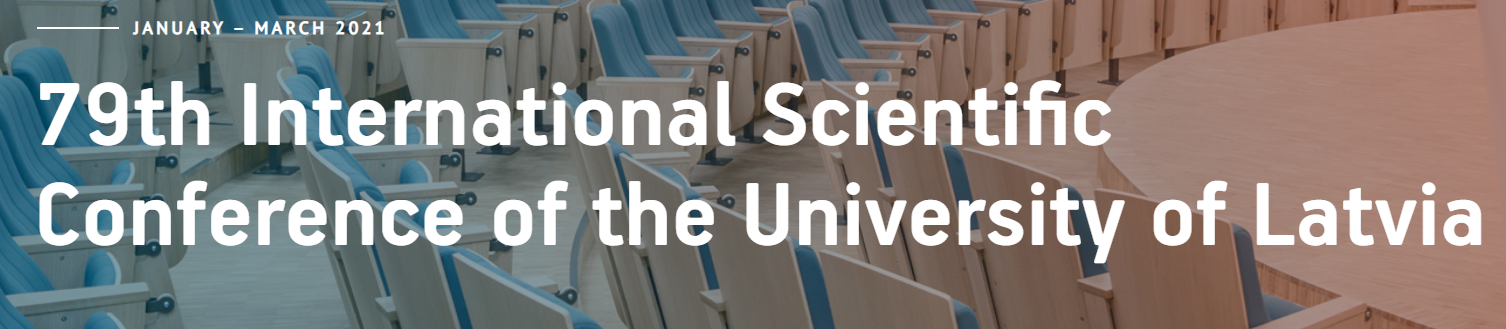 Fig./Table. Caption text.Acknowledgements (optional)This project has received funding from XXX.The doc file containing the abstract must be sent to tatjana.glaskova-kuzmina@lu.lv following the instructions detailed here.